Довідка на колегію Департаменту освіти і науки«Мережа закладів загальної середньої освіти»ІсторіяПісля здобуття Україною незалежності в державі в цілому і столиці зокрема почала формуватися та втілюватися в життя власна політика в галузі освіти.Велика увага в освітянами м. Києва приділялася вивченню структури управління народною освітою (наказ № 259 від 18.06.1991), упорядкуванню мережі закладів народної освіти (наказ № 340 від 25.09.1991). Було створено експертну комісію для відкриття шкіл нового типу (наказ № 54 від 22.02.1991). У 1991 році при ГУНО створено Науково-методичну експертну раду по впровадженню нових інформаційних технологій навчання (наказ № 373 від 18.10.1991).Станом на 2000 рік  столична освіта отримала унікальну мережу навчальних закладів, яка повністю задовільнила індивідуальні запити батьків та учнів м. Києва: всього загальноосвітніх навчальних закладів - 461, із них:середніх загальноосвітніх шкіл І-ІІІ ступенів – 233;середніх загальноосвітніх шкіл І-ІІ ступенів – 2;початкових шкіл – 6;спеціалізованих шкіл з поглибленим вивченням іноземної мови з першого класу-60;гімназій – 24;ліцеїв- 29;шкіл-дитячих садків – 49;загальноосвітніх шкіл-інтернатів – 7;спеціальних шкіл-інтернатів -19;вечірніх шкіл -12;"Школа екстернів" для індивідуального навчання дітей, які не можуть відвідувати масову школу, а також для екстернату – 1;приватних загальноосвітніх закладів -20.МережаУ 2018-2019 начальному році у мережі закладів загальної середньої освіти міста - 505 установ: 430 закладів комунальної форми власності, 66 – приватної форми власності та 9 закладів інших відомств.Кількість ЗЗСО міста Києва у розрізі районівСпостерігається зростання приватних навчальних закладів. За останні чотири роки кількість приватних шкіл збільшилася на 15 (на 29%). Відбулися зміни і в мережі закладів комунальної форми власності. За останні 4 роки до мережі ЗЗСО введено 3 нові початкові школи (№ 332, 333, 334 у Дарницькому районі). Реорганізовано: 5 закладів загальної середньої освіти - у навчально-виховні комплекси: (школу І-ІІІ ступенів № 278 Деснянського району - у навчально-виховний комплекс «Дошкільний навчальний заклад (центр розвитку дитини) – школа І-ІІ ступенів № 278» Деснянського району; гімназію «Ерудит» - у навчально-виховний комплекс «Ерудит», дошкільний навчальний заклад (дитячий садок) – школа І ступеня – гімназія Соло’мянського району; гімназію № 143 - у комунальний заклад "Навчально-виховний комплекс "Спеціалізована школа I ступеня - гімназія" № 143 Оболонського району "; ліцей № 157 - у комунальний заклад "Навчально-виховний комплекс "Спеціалізована школа I-II ступенів - ліцей" № 157 Оболонського району "; гімназію «Потенціал» - у комунальний заклад «Навчально-виховний комплекс «Школа І ступеня – гімназія "Потенціал" Оболонського району»);20 ШДС/НВК - у дошкільні навчальні заклади: навчально-виховний комплекс з поглибленим вивченням англійської мови «Ягідка» Шевченківського району - у ЗДО № 292; навчально-виховний комплекс «Райдуга» Шевченківського району - у ЗДО № 173; навчально-виховний комплекс з поглибленим вивченням англійської мови «Кобзарик» Шевченківського району - у ЗДО № 431; школу–дитячий садочок «Радосинь» Дарницького району - у ЗДО № 133; спеціалізовану школу-дитячий садок І ступеня «Ясочка» Солом’янського району - у ЗДО №355; спеціалізовану школу-дитячий садок І ступеня «Радість» Солом’янського району - у ЗДО № 649; школу-дитячий садок І ступеня «Палітра» Солом’янського району - у ЗДО № 480; НВК «Діамант» Деснянського району - у ЗДО № 91, ШДС «Перевесло» Дарницького району - у ЗДО № 245, ШДС «Березняки» Дніпровського району - у ЗДО № 615, ШДС «Дивосвіт» Дніпровського району - у ЗДО № 433, ШДС «Софія» Дніпровського району - у ЗДО № 361, НВК «Оріяна» Деснянського району - у ЗДО № 34, ШДС «Сонечко» Голосіївського району - у ЗДО № 642, ШДС «Всесвіт» Дарницького району - у ЗДО № 31, ШДС «Стежина» Солом’янського району - у ЗДО № 686, ШДС «Веселка» Дарницького району - у ЗДО № 215, ШДС «Вирлиця» Дарницького району - у ЗДО № 242, ШДС «Позняки» Дарницького району - у ЗДО № 160, ШДС «Світозар» Дарницького району - у ЗДО № 719).спеціалізовану школу № 247 з поглибленим вивченням російської мови - у комунальний заклад «Спеціалізована школа І-ІІІ ступенів  № 247 з поглибленим вивченням іноземних мов» Деснянського району;вечірні школи №№ 1, 5 Шевченківського району шляхом приєднання до ЗЗСО № 139 та 41 відповідно, вечірню (змінну) школу ІІІ ступеня - у комунальний заклад «Вечірня (змінна) школа ІІ-ІІІ ступенів № 18 Деснянського району міста Києва».Кількість ЗЗСО комунальної форми власності у розрізі районівСеред 430 закладів комунальної форми власності: 272 школи І-ІІІ ступенів (з них 127 спеціалізованих шкіл); 29 ліцеїв; 41 гімназія; 45 навчально-виховних комплексів; 9 шкіл-дитячих садків; 8 загальноосвітніх шкіл-інтернатів; 11 спеціальних шкіл-інтернатів; 3 спеціальні школи, 2 навчально-реабілітаційних центри, дитячий будинок «Малятко», 9 вечірніх (змінних) шкіл.Найбільша кількість закладів загальної середньої освіти комунальної форми власності у Дніпровському районі - (55), найменша у Печерському – 25. КонтингентЯкщо кількість учнів в Україні має тенденцію до зменшення, то кількість учнів у закладах загальної середньої освіти (далі – ЗЗСО) Києва щорічно збільшується.Зміни в мережі ЗЗСО м. Києва всіх типів та форм власності за останні 8 роківПочинаючи з 2011-2012 навчального року, у місті Києві відбувається поступове збільшення учнів у ЗЗСО. Так, за  останні 8 навчальних років кількість учнів у ЗЗСО міста зросла майже на 31 % (на третину), це понад 71 тис дітей (рівнозначно 70 новим школам по 1015 учнів в кожній).  Тільки цього навчального року контингент учнів збільшився на 14,4 тис учнів.Таке зростання контингенту учнів обумовлено позитивною динамікою в демографічній ситуації  міста; міграційними процесами, в тому числі, збільшенням в київських школах дітей з Київської області, прибуттям до столиці учнів з АР Крим та східних регіонів України; інтенсивністю будівництва житлового сектору.За даними про народжуваність дітей у найближчі 4 роки кількість учнів у ЗЗСО продовжуватиме збільшуватись. Різниця між кількістю дітей, які підуть до школи у наступному навчальному році і тими, хто піде до школи у 2022-2023 навчальному році, становить 3,4 тис.Дані про народження дітей у м. КиєвіНайбільше дітей навчається в ЗЗСО Дарницького району (43,1 тис.), найменше – у Печерському районі (14,3 тис.).Аналіз показників контингенту у розрізі районів дає можливість зробити висновки, що кількість учнів щорічно збільшується в усіх районах столиці, при цьому, динаміка збільшення - різна. Так, за 4 роки найбільше додалося учнів в Святошинському районі (+7,5 тис), по кількості учнів район перебував на 4 місці. Контингент учнів Голосіївського району поповнився на 4,4 тис дітей (це третій показник у динаміці), по кількісті учнів район перебував на 8 місці. У той же час контингент учнів Деснянського району збільшився всього на 3,5 тис (це 5-й показник у динаміці), по кількісті учнів район перебував на 2 місці.Динаміка змін контингенту ЗЗСО міста Києваза останні 4 навчальні роки у розрізі районів Якщо проаналізувати та порівняти, яке місце займають райони по кількості закладів загальної середньої освіти та кількості учнів, то бачимо певну невідповідність. На першому місці по кількості ЗЗСО перебуває Дніпровський район, а по кількості учнів – Дарницький район. По кількості ЗЗСО Солом’янський район перебуває на 3 місці, а по кількості учнів - на 6-му.Розподіл районів за кількістю ЗЗСО комунальної форми власності та учнів у нихПотужність ЗЗСО та їх наповнюваністьАналіз матеріально-технічної бази закладів освіти міста Києва свідчить, що серед шкільних будівель є такі, які мають довготривалий термін експлуатації, а саме: 5 шкіл - віком понад сто років, 3 школи - понад 90 років,  50 шкіл - понад 70 років. Основний період розвитку мережі ЗЗСО столиці припадає на 60-90 роки минулого століття, що становить майже половину функціонуючих нині закладів загальної середньої освіти.Упродовж 1991-2018 років збудовано та введено в експлуатацію 39 закладів загальної середньої освіти на 42,7 тис місць. (Інформація у розрізі років та ЗЗСО представлена у додатку 1).Так, протягом останніх 8 років збудовано 6 нових шкіл на 5100 місць та реконструйовано (з прибудовою) 5 ЗЗСО.Найбільше нових ЗЗСО збудовано у Дарницькому районі – 5, що становить 86% від загальної кількості місць у новобудовах:- Київська інженерна гімназія  (990 місць), 2011 рік;
- Гімназія «Київська Русь» (990 місць), 2013 рік;
- початкова школа № 332 (660 місць), 2017 рік;- початкова школа № 333 (660 місць),  2017 рік;- початкова школа № 334 + ліцей «Інтелект» (1080 міць), 2018 рік.По 2 заклади реконструйовано у Дніпровському та Святошинському районах:Дніпровський район:реконструкція НВК «ОРТ», 2015 рік;реконструкція школи № 128 (1000 місць), 2015 рік.Святошинський район:
- реконструкція з прибудовою ЗНЗ № 162 ,2011 рік;
- реконструкція з прибудовою ЗНЗ № 140, 2015-2016 роки (нових 700 місць).У Солом'янському районі побудовано та введено в експлуатацію 1 ЗЗСО, НВК «Ерудит», (720 міць), 2017 рік1 заклад реконструйовано у Шевченківському районі - школу № 106 (600 місць), 2012 рік.У п’яти районах столиці: Голосіївському, Деснянському, Оболонському, Печерському та Подільському за останні 8 років не було збудовано або реконструйовано (добудовано) жодного закладу загальної середньої освіти.Враховуючи різні терміни будівництва ЗЗСО в м. Києві, проектна потужність їх будівель становить  від 150 місць (ПШ №326 Оболонського району в приміщенні ЗДО) до 1688 місць (ЗЗСО №№ 270, 282, 283, 300, 301, 308, гімназія «Троєщина» Деснянського району, ЗЗСО № 285 Оболонського району). Проектна потужність окремих закладів розрахована на навчання у ІІ зміни.41 % (176) функціонуючих шкіл мають проектну потужність понад 1 тис місць .Найбільше таких ЗЗСО в  Деснянському (дві школи з трьох), Дарницькому, Оболонському та Святошинському  (половина шкіл) районах.  Тільки 1 школа - у Солом’янському районі. (Інформація у розрізі ЗЗСО викладена у додатку 2.) Середня наповнюваність шкіл Києва є найвищою серед регіонів України й становить 588 учнів (288 учнів у 1 ЗЗСО по Україні,  Дніпропетровська область (міста) - 345 учнів в середньому навчаються в 1 закладі).Проте, розподіл учнів між районами та закладами у місті нерівномірний.Середній показник наповнюваності шкіл Києва (у відповідності до розрахункової потужності) у 2018-2019 навчальному році становить 125%.  За 4 роки він збільшився на 19%.Середні показники фактичної наповнюваності ЗЗСО м. Києваза районами у 2014 та 2018 роках(відповідно до розрахункової потужності) Найбільший приріст - у школах Голосіївського (+47%), Святошинського (+26,5%) та Дарницького  (+25%) районів. Найменший – у Дніпровському (+2,5%) районі. Середній показник наповнюваності шкіл Києва відповідно до проектної потужності дорівнює 86,3%. В цілому перевантажені понад проектну потужність тільки школи Дарницького району (106%).  Найменше наповнені ЗЗСО Деснянського району (61%).Середній показник наповнюваності шкіл Києва у 2018 роцівідповідно до проектної потужності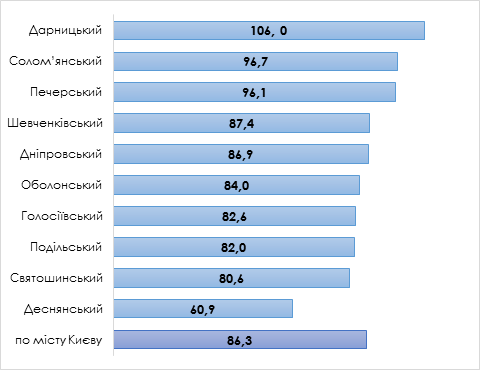 За даними звіту ЗНЗ-1 із 434 муніципальних шкіл цього навчального року заповнені понад проектну потужність кожна 4-та школа (26,4 % ,113 шкіл). Найбільше таких шкіл у Дарницькому – 48 % (майже кожна друга школа),  Солом’янському ( 40%), Печерському (36%) та Голосіївському (30%) районах. У той же час у місті є 12% шкіл, що заповнені менше, ніж на половину. Найбільше таких закладів у Деснянському – (24 %) районі.Найбільший ЗЗСО по чисельності учнів в місті Києві та Україні  - СШ № 329 «Логос» у Дарницькому районі. При проектній потужності 1080 місць у школі навчаються вдвічі більше учнів - 2348.У 77 (18%) закладах загальної середньої освіти фактично навчаються понад 1 тис учнів. Найбільше таких шкіл у Дарницькому (половина) та Святошинському (майже кожна третя школа) районах. Відсутні школи з кількістю дітей понад 1 тис  у Шевченківському районі. (Інформація про ЗЗСО, кількість учнів  у яких сягає 1 тис, викладена у додатку 3)Найменшу наповнюваність мають  школа № 192 (20% від проектної потужності) та гімназія «Оболонь» (21% від проектної потужності).  Найменша кількість учнів - у школах № 319 (110), 278 (165), НВК № 299 (165). Муніципальні надбавки і вчителі, і керівники у цих установах отримують максимальні. Наповнюваність ЗЗСО та кількість учнів у класах  не впливають на розмір надбавок за напруженість у роботі. (Інформація щодо наповнюваності ЗЗСО у розрізі районів представлена у додатку 4) Найбільші/найменші ЗЗСО по чисельності учнів у 2018-2019 навчальному році у розрізі районів  Середня наповнюваність класівПочинаючи з 2012-2013 навчального року, збільшується середня наповнюваність класів ЗЗСО. Упродовж останніх 8 років середня кількість дітей в класі збільшилася на 12 % (з 25 до 27,8).У 2018-2019 навчальному році середня наповнюваність класів  становить 27,8 учнів. Найбільш наповнені класи в Дарницькому районі (середня наповнюваність класів - 31 учень), найменше - в Шевченківському (середня наповнюваність класів -25,6 ). Тенденція до збільшення учнів в класах зберігається в Голосіївському, Деснянському, Подільському та Святошинському районах.Цього року зменшилась до показників 2015/2016 навчального року середня наповнюваність класів  в Оболонському районі (26,4).Мінімально зменшилася кількість учнів в Дніпровському та Солом’янському районах. Залишаються незмінними показники в Печерському (25,8) та Шевченківському (25,6) районах. У цих районах - найменші класи.  Середня наповнюваність класів у розрізі районів за 8 роківПеревантажені понад норму  (понад 30 учнів) класи в Голосіївському районі: гімназія № 179 (32,8), ліцей № 241 (32,5), ліцей № 227 (31,9) СШ № 286 (31,1),  гімназія № 59 (30,1); Дарницькому районі : ЗЗСО № 295 (39,9), №315 (36,2), №329 «Логос» (36,1), ПШ № 332 (34,7) Слов’янська  (33,4) та Скандинавська (33,2) гімназії тощо;Деснянському - школа № 306 (32); Дніпровському - НВК № 141 «ОРТ» (33,8), ЗЗСО № 128 (30,8); Оболонському - ЗЗСО № 211 (32,1), №157 (31,2), № 143 (30,7); Подільському - ЗЗСО № 257 (30,5); Святошинському -  ЗЗСО № 49 (32,1); № 196 (32,3), № 198 (32,3), № 281 (30,2);Солом’янському – ЗЗСО № 43 (32,5), № 177 (33,2), № 318 (30,8), № 279 (30,9) тощо. Заклади загальної середньої освіти з найменшою середньою наповнюваністю класів  Перші класиЩорічно збільшується і кількість учнів 1-х класів. За останні 8 років кількість першокласників збільшилася майже на 9 тис, що рівнозначно 300  класам (9-ти новим школам).Цьогоріч змінено умови зарахування (прийому) учнів до 1-х класів. Першокласники вперше зараховувалися до ЗЗСО не на конкурсній основі, а за принципом територіальної доступності.Згідно з реєстром територіальної громади 2018 року, у місті Києві зареєстровано 25,6 тис дітей шестирічного віку. За результатами прийому дітей до перших класів зараховано майже 33,4 тис учнів (33,2 тис  - до муніципальних закладів та понад 1 тис  учнів - до приватних шкіл). У 2018 році виявлено, що при прийомі до перших класів реєстрацією скористалися лише 15 тис  родин. Решта (понад 10 тис) або проживають не за місцем реєстрації (використали довідки), або пішли на вільні місця в інші школи (не за місцем реєстрації), або залишилися у дошкільних закладах ще на 1 рік (майже 7 тис.), або увійшли до контингенту братів/сестер та вихованців садочків - структурних підрозділів шкіл.Таким чином, із загальної кількості першокласників зараховано за реєстром 45%, за довідками – 18%. Ще 17% - це брати й сестри учнів цих шкіл; 5% дітей прийшли до школи із ЗДО – структурних підрозділів шкіл та із сімей освітян. На вільні місця потрапили 11% дітей зі свого району, 3% з інших районів міста та 1% дітей, які не проживають в Києві. До речі, 1% учнів ЗЗСО Києва – це понад 3 тис. місць.(Інформація у розрізі районів представлена у додатку 5). Найбільше випадків незареєстрованих першокласників (зараховані до шкіл за довідками) у Дніпровському (майже половина), Печерському (40%), Подільському (майже 38%) районах. Найменше незареєстрованих першокласників цьогоріч було в Деснянському (14%) районі. Кількість дітей шкільного віку в місті Києві станом на 05.11.2018У цілому, у школах Києва навчається майже на 20 тис. учнів більше, ніж числиться у реєстрі територіальної громади.Із дітей 6-річного віку у садочках залишилося майже 7 тис. дітей.У ЗЗСО Дарницького, Деснянського, Солом’янського районів навчається менше дітей, ніж зареєстровано. Найбільша невідповідність між кількістю учнів, які навчаються в ЗЗСО району та кількістю зареєстрованих дітей, спостерігається в Печерському районі, у якому навчається на 75% більше, ніж зареєстровано. Право першочергового зарахування до ЗЗСО гарантує місце в школі відповідно до території обслуговування, разом з тим не обмежує права батьків обирати для своїх дітей інший заклад. Зарахування в таких випадках відбувається на вільні місця.Цього року в третині  ЗЗСО столиці вільних місць взагалі не було. Через брак місць школи не могли вмістити навіть всіх тих бажаючих, які мали право на першочергове зарахування. Відсутність вільних місць в 1-х класах ЗЗСО у 2018 роціВільні місця були відсутні майже в половині шкіл Дарницького, Дніпровського та Святошинського районів, у третині Голосіївського.Додаткові перші класи понад заплановані вимушені були відкрити 73 ЗЗСО. Всього було відкрито додатково 88 1-х  класів. Зокрема, в Голосіївському районі збільшено кількість класів в гімназії № 179 за рахунок переобладнання бібліотеки і майстерні на класні кімнати, в ліцеї № 241 (переобладнання кабінету іноземної мови у класну кімнату).  Найбільше шкіл, в яких було відкрито додаткові 1-ші класи в Дарницькому (12 ЗЗСО, 18 класів), Дніпровському (16 ЗЗСО, 17 класів),  Деснянському (14 ЗЗСО, 19 класів) та Святошинському (11 ЗЗСО, 13 класів) районах. Завдяки освітній реформі та наявному у Києві електронному реєстру мешканців, у місті і надалі буде функціонувати система зарахування дітей до садочків та шкіл за принципом територіальної доступності. Це дозволить зняти соціальну напругу, забезпечивши здобуття початкової та базової освіти відповідно до сучасних вимог.ІІ змінаДругої зміни в місті Києві не було з 2002-2003 навчального року. Минулого року у київських школах навчалося 306,1 тис. учнів. У 2015-2016 навчальному році (під час переходу на ІІ зміну) у школа Києва навчалося 266,1 тис. школярів.Через брак місць у зв’язку з забудовою ЖК «Міністерський», вже третій рік існує ІІ зміна в школі № 9 Оболонського району (укомплектовано на 141%). Передбачено зведення 4-х окремо розташованих сучасних житлових будинків загальною площею 311 тис кв м на 2566 квартир. Будівництво закладів освіти не передбачено.Цього року на ІІ зміну вимушені були перейти учні 3-х класів школи № 40 Святошинського району: потужність закладу 720 місць, фактично відвідує 1029 учнів (укомплектовано на 143%). Поруч - ЖК «Святобор». Передбачено зведення будинку на 400 квартир. Будівництво закладів освіти не передбачено. На межі переходу на ІІ зміну вже наступного навчального року перебувають 25 ЗЗСО:7 ЗЗСО Голосіївського районугімназія № 59 (127%) у ж/м Саперно-Слобідська (будівництво житлових комплексів «Єнісейська садиба», «Мозаїка», «Деміївський», «Геліос», «Панорамний», «Голосієво»); № 179 (107%),  СШ № 220 (108%) у ж/м Теремки – 2 (будівництво житлових комплексів «Теремки», «Ліко-Град», «Венеція», «Сонячна Брама», «Чотири сезони», «Амурський», «Еврика», «Нова Англія», «Парк Ленд». До 2020 року буде введено в експлуатацію 21342 квартири, орієнтовно 64 тис. мешканців;СШ № 269 (90%), школа № 286 (101%) у ж/м Теремки-1 (будівництво житлових комплексів ЖК «Одеський», «Метрополіс»,  «Спецжитлофонд», «Республіка»). До 2020 року буде введено в експлуатацію 4910 квартир, орієнтовно 10 тис. мешканців;ЗЗСО Дарницького районушкола № 329 «Логос» - найбільша школа в Україні (65 класів, 2348 учні, проектна потужність 1080 місць, фактична укомплектованість– 217%) у Мікрорайоні Позняки - 3 (будівництво Житлового комплексу«Урлівський-1» )Слов’янська гімназія (укомплектованість 156% ) та № 111 (укомплектованість 105 % + у 10 кабінетах перебуває ПНЗ),  в Мікрорайоні Позняки-4 (будівництво Житлового комплексу «Традиція», що обмежений вулицями Драгоманова та Олени Пчілки: 4 будинки по 25 поверхів, 1047 квартир) таЖитлового комплексу «Телескоп» на вул. Драгоманова: 1- 2-секційний будинок з 25 поверхів на 433 квартири);.  Скандинавська гімназії (142% ) та  № 314 (122%), сусідній з Мікрорайоном Позняки-11 (будуються Житлові комплекси: «Зарічний» 20 будинків по 25 поверхів на просп. Бажана та вул. Осокорській, 2080 квартир; «Славутич», 1204 квартир, «Славутич-2, 476 квартир» на вул. Осокорській - 10 будинків від 12 до 33 поверхів; «SEVEN» - 6 будинків по 26 поверхів, 2318 квартир; «RiverStone» - 9 будинків по 23 поверхи, 1380 квартир. У мікрорайоні ЗЗСО відсутні.) ЗЗСО № 309 (укомплектованість 121%), № 332 (131%), початкова школа № 295 (149% ), які другий рік поспіль набирають від 6 до 9 перших класів);ЗЗСО Деснянського району :СШ № 23 (104%). Поруч будується ж/к «Лісова казка», ж/к «Лісова казка-2». Планується будівництво 34-х житлових будинків 5-9 поверховості. (950 квартир). Станом на 1.09.2018 вже введено в експлуатацію 6 будинків.НВК № 293 (71%)  у 20 мікрорайоні. Триває розбудова житлового масиву Вигурівщина-Троєщина (ЖК «Милославичі»). До 2020 року  в мікрорайоні буде введено в експлуатацію п’ять 24 поверхових житлових будинків (470 квартир). 1 ЗЗСО Подільського району школа № 243, в якій окрім 684 учнів навчаються школярі ЗЗСО № 114 та розташована німецька школа). Поруч розташовано ЖК «Ліпінка» - планується будівництво житлових будинків на 816 квартир.1 ЗЗСО Святошинського районугімназії № 154 (125%). Поряд ЖК «Нивки-Парк». Передбачено зведення будинків на 2877 квартир.«Академія» (119%). Поруч ЖК «Академ-Парк», ЖК «Solar city».Передбачено зведення будинків: ЖК «Академ-Парк» - 696 квартир,  ЖК «Solar city» - 451 квартира. школа № 162 (130%) . Поряд ЖК «Сосновий бір». Передбачено зведення будинків на 1028 квартир. Будівництво закладів освіти не передбачено.ЗЗСО Солом’янського районуCШ № 115 (142%) та СШ № 43 (114%) знаходяться у мікрорайоні, обмеженому вулицями Липківського, Кудряшова, Механізаторів, Кавказька, Скрипника, Сурікова проспект Лобановського, Преображенська, Солом’янська, Кривоноса Побудовані 25-ти поверхові будинки, які проходять процедуру оформлення документів на право власності квартир власниками та подальшої їх реєстрації за вищевказаними адресами. ЖК «Квартет».  Новобудови 4-х 25-поверхових будинків, 575 квартир.ЖК «Династія». Новобудови на 917 квартир по вул. Митрополита Василя Липківського, 37 Г. гімназія № 318 (140%). Поруч ЖК «Медовий». Ведеться забудова мікрорайону багатоповерхівками, кількість квартир -1665.У найближчі 2-3 роки під загрозою переходу на ІІ зміну ще 23 ЗЗСО:Таким чином кількість ЗЗСО, що можуть перейти на ІІ зміну у 2020 році, дорівнює 50. Одним із шляхів уникнення ІІ зміни – будівництво нових та реконструкція (добудова) існуючих ЗЗСО в місцях інтенсивного будівництва. За оперативними даними (виходячи з гарячих освітніх точок) у місті будується понад 117 житлових комплексів (понад 130 тис квартир), завершення яких і вплине на змінність навчання.Детальна інформація щодо мікрорайонів інтенсивного будівництва житлового сектору та потреби у  будівництві нових та реконструкції (добудови) існуючих ЗЗСО викладена у додатку 6.Щоб уникнути перевантаження ЗЗСО, нам ще вчора необхідно було побудувати та здійснити реконструкцію наступних закладів освіти:Голосіївський район реконструкції з прибудовою ЗЗСО №№ 59, 179;будівництво нового приміщення ЗЗСО № 110;будівництво ЗДО (240 місць) на вул. Вільямса, 7(10). Дарницький район (Позняки, 4, Позняки 4-а)будівництво ЗЗСО на 1080 місць (діл.33, 35);   будівництво ЗДО на 280 місць.Оболонський районреконструкція з прибудовою ЗЗСО № 9 (третій рік друга зміна);реконструкція ЗДО № 321; реконструкція з прибудовою ЗЗСО № 326.Подільський районреконструкція будівлі ЗЗСО № 114 (8 рік поспіль  учнівський та педагогічний колектив школи переведено до інших закладів освіти) Святошинськийреконструкція з прибудовою ЗЗСО № 40 Заклади освіти, будівництво або реконструкція яких потрібні завтраДеснянськийбудівництво ЗЗСО у 24 житловому масиві Вигурівщина-Троєщина;  будівництво  ЗДО у 24 житловому масиві Вигурівщина-Троєщина діл. 29; будівництво ЗЗСО у 20 житловому масиві Вигурівщина-Троєщина.Дніпровський(у найближчі 2 роки існує загроза другої зміни в 12 ЗЗСО.)реконструкції ЗЗСО №103;реконструкція з надбудовою школи № 129;реконструкція з надбудовою школи № 258.Печерськийреконструкція з прибудовою ліцею № 171 «Лідер» (вул. Лейпцизька, 11-А)Подільськийреконструкція з прибудовою ЗЗСО № 242;реставрація та реконструкція з прибудовою ліцей № 100Святошинськийприбудова до гімназії «Академія»; Реконструкція (старої будівлі)  № 162. Недотримання принципів комплексної забудови території міста Києва, відставання будівництва соціальної інфраструктури від інтенсивної  забудови житлових масивів,  невиконання будівельних компаній зобов’язань по будівництву шкіл і садочків призводить до дефіциту місць у закладах загальної середньої освіти в окремих мікрорайонах, або до їх відсутності взагалі.Законом України «Про регулювання містобудівної діяльності» та Порядком визначення розмірів пайової участі забудовників у створенні соціальної інфраструктури (затверджений рішенням КМР від 30.12.2010 № 573/5385) забудовники, що здійснюють будівництво та реконструкцію будь-яких об’єктів на території міста Києва, зобов’язані перераховувати пайову участь (кошти) на створення соціальної  інфраструктури. Сплата пайової участі здійснюється згідно з договором,  укладеним з містом в особі Департаменту економіки та інвестицій.Водночас, у разі будівництва навчальних закладів у складі житлової забудови, на законодавчому рівні не врегульовано процедуру, згідно з якою забудовник мав би передати новозбудований навчальний заклад до комунальної власності територіальної громади міста.Відповідно до частини сьомої статті 40 Закону України «Про регулювання містобудівної діяльності» органам  місцевого самоврядування забороняється вимагати від замовника будівництва будь-яких послуг, у тому числі будівництва об’єктів та передачі матеріальних та нематеріальних активів (зокрема житлових та нежитлових приміщень, у тому числі шляхом їх викупу), крім пайової участі у розвитку інфраструктури.Така ситуація ускладнює вирішення питань будівництва закладів освіти у місцях нової житлової забудови. Потребує і врегулювання питання першочерговості будівництва соціальної сфери. Наразі чинним законодавством воно не врегульовано.У 2018 році офіційно вступили в дію оновлені Державні будівельні норми. ДБН Б.2.2-12:2018 “Планування і забудова територій” регулює питання розроблення містобудівної  та проектної документації. Норми і окремі положення ДБН є обов'язковими для всіх суб'єктів господарювання, незалежно від форми власності, які провадять будівельну, містобудівну, архітектурну діяльність.    Нове, що передбачено ДБН:обмеження щільності забудови — максимально це може бути 540 осіб на гектар;обов'язкове будівництво дитячих садочків і шкіл у житловій забудові, збільшення майданчиків для відпочинку та спорту;дозвіл розміщати дитячі садочки на перших поверхах будівель;організація створення інклюзивного навчального простору;обов'язкове забезпечення безбар'єрного доступу для людей з інвалідністю;використання енергоефективних технологій та матеріалів.ДБН В.2.2-4:2018 «Заклади дошкільної освіти»Норми є обов'язковими та поширюються на проектування нових та реконструкцію існуючих будівель закладів дошкільної освіти різних типів (функціонуючих автономно та як структурні підрозділи інших закладів освіти), а також приміщень для груп короткотривалого перебування дітей, що входять до складу будівель іншого призначення.ДБН В.2.2-3:2018 «Будинки і споруди. Заклади освіти»Норми є обов’язковими та поширюються на проектування нових і реконструкцію існуючих будинків закладів загальної середньої, професійної (професійно-технічної), вищої та післядипломної освіти, а також навчальних комплексів. Зокрема, в оновлених ДБН введено:- обов’язкову енергомодернізацію будівель закладів освіти;- проектування класів з можливістю групового та індивідуального навчання та збільшення площі класу на 1 учня з 2 до 3 кв м. Це створить можливість для відкритого простору в школах;- обов’язкове облаштування інклюзивного простору для можливості навчання дітей з інвалідністю. Це забезпечить  доступність навчання для кожного;- обов’язкове влаштування дверей з вільним відчиненням зсередини - двері «Антипаніка». Це підвищить безпеку.Зазначені зміни позитивно впливатимуть на будівництво нових закладів освіти та реконструкцію існуючих.Внутрішні резерви:З метою уникнення ІІ зміни в Шевченківському районі вже наступного року розпочнеться реорганізація ЗЗСО. Зокрема в гімназії          № 172 поступово будуть виведені початкові класи і гімназія буде реорганізована в ЗЗСО ІІ-ІІІ ступеня «ліцей № 172»; натомість школа № 73 стане ЗО І-ІІ ступеня (понизиться ступінь). Такі ж зміни передбачаються і в НВК № 38 (виведення початкової школи) та, відповідно, школі № 58 (пониження ступеню).  У  школі № 273 Деснянського району  цього року вже немає ІІІ ступеня. Це дало можливість збільшити кількість учнів/класів у початковій школі та  відкрити дошкільне відділення. Подібних змін потребує й школа    № 150 Голосіївського району, в 10 клас якої цього навчального року прийшло лише 10 учнів, а до єдиного першого класу зараховано  16 дітей. Минулого року до 10-го класу цієї школи прийшло тільки 8 учнів, а два роки тому у школі взагалі не було 10-х класів. Майже така ж ситуація і в школі №121 Солом’янського району, гімназії «Оболонь» Оболонського району. Лише по одному 10 класу відкрито в 134 школах Києва, з них у 37% (50 ЗЗСО) їх наповнюваність - менше  15 учнів. Не завжди раціонально використовуються вивільнені будівлі ЗЗСО. Цього року введено в експлуатацію нову школу у Дарницькому районі на 1080 місць. До неї перейшов ліцей «Інтелект», звільнивши приміщення на       вул. Вірменській, 7. При тому, що в Дарницькому районі класи перевантажені, ця будівля стоїть порожня, хоча в ній могли б навчатися, наприклад, старші класи Слов’янської гімназії. Така ж ситуація і з бувшим приміщенням НВК «Ерудит» (Солом’янський район), яке було звільнено ще у минулому навчальному році.Однією з причин нерівномірного розподілу учнів між школами  є не тільки місце розташування, а й якість наданої освітньої послуги. Кожна друга школа в Києві перебуває у статусі спеціалізованої, гімназії або ліцею. Це найвищий показник в Україні. За статистичними даними минулого навчального року майже 138 тис. школярів Києва, що становить 51%  від всіх учнів, поглиблено вивчали 12 предметів. Аналіз результатів ЗНО та моніторингових досліджень за 3 років свідчать:з української мови та літератури  у 2018 році 11 випускників шкіл з поглибленим вивченням української мови (таких шкіл в Києві 11) взагалі не подолали поріг «склав/не склав», найгірші результати в спеціалізованій школі № 273 Голосіївського району (29% учнів фактично не склали ДПА і тільки 1 учень отримав результат «160 балів і вище»). Також низькі результати ЗНО з української мови показали випускники шкіл № 260 (45 % учнів отримали 100-140 балів),  № 187 (31% учнів отримали 100-140 балів), № 193 (24%) - аналогічно.За результатами моніторингових досліджень готовності учнів 11-х класів до ДПА та ЗНО з української мови, що проводилися «Освітньою агенцією міста Києва», в спеціалізованих школах з поглибленим вивченням української мови показали «початковий» та «середній» рівні 71% випускників школи № 260, 67% випускників школи № 316, 67% випускників школи № 87; математику (яка є одним із обов’язкових предметів ЗНО на вибір учнів разом з історією) обрали 66% випускників з тих, хто її вивчав поглиблено. У школі № 214, в якій поглиблено вивчають математику з 1 по 9 клас, за результатами ЗНО 2018 набрали 100-140 балів 24% випускників; 44% учнів 11-х класів цієї школи показали «початковий» та «середній» рівні за результатами моніторингових досліджень готовності учнів до ДПА з математики. Чверть учнів 11-х класів школи № 17 з поглибленим вивченням математики показали теж низькі результати з математики за результатами моніторингових досліджень ;фізику як предмет ЗНО цього року обрали 33% учнів, які її поглиблено вивчали, біологію – 22 %. При цьому в 2-х школах (), = де фізику вивчають поглиблено, з 59 випускників жоден не обрав її для складання. Четверта частина учнів 11-х класів спеціалізованої школи з поглибленим вивченням природничо-математичних дисциплін № 202 за результатами моніторингових досліджень готовності учнів до ДПА з математики показали «початковий» та «середній» рівні;англійську та інші іноземні мови поглиблено в місті Києві вивчають понад 109 тис. учнів (більше ніж третина всіх школярів). У 2018 році англійську мову (предмет за вибором учнів) обрали 78% випускників шкіл з поглибленим її вивченням. З них, 21 учень взагалі не подолав поріг «склав/не склав». Найбільше таких учнів (14) в спеціалізованих школах з поглибленим вивченням англійської мови Деснянського району. Так, майже 77% випускників спеціалізованої школи № 152 Деснянського району з поглибленим вивченням англійської мови отримали з англійської мови бали початкового та середнього рівнів (100-140) за результатами ЗНО-2014. У 2018 році 10% випускників, що обрали цей предмет, не подолали поріг «склав/не склав», 43 % - отримали бали початкового та середнього рівнів (100-140).І це непоодинокі  випадки.Такі результати свідчать про невідповідність типів окремих закладів освіти якості освітніх послуг, що ними надаються. Тож  пропонуємо РУО проаналізувати якість освітніх послуг, що надають школи з поглибленим вивченням предметів, та урахувати результати при подальшому формуванні (оптимізації) мережі.Причини роботи ЗЗСО не на повну потужність різні, однак однією з першочергових причин є неякісні освітні послуги, які надаються школою, і вона  зазвичай ефективно вирішується при зміні керівництва цього закладу.Вдала зміна керівництва дає новий поштовх школі у розвитку, а це у свою чергу впливає на підвищення довіри до такого закладу і, як наслідок, збільшення кількості учнів. Так, у школі № 5 Печерського району після зміни керівництва у 2014 році збільшився контингент учнів майже вдвічі (з 163 на 324), директор С. Олексюк; у гімназії № 107 Подільського району контингент збільшився за той же період на 78% (з 509 на 910), директор К.Спитковська. Має ризик перейти на ІІ зміну і гімназія № 34 через бажання батьків навчати дітей саме в ній. За 3 роки, після зміни керівництва кількість учнів збільшилося на 300 учнів (директор Багинська А.Т.).Аналізуючи статистичні дані, можна зробити наступні висновки:у всіх районах Києва спостерігається щорічне збільшення кількості учнів;найбільше учнів у ЗЗСО Дарницького (43,4 тис), Деснянського (36,5 тис) та Дніпровського (35,9 тис) районів, що обумовлено інтенсивністю будівництва житлового сектору. Найменше - у Печерському ( 19,0 тис) та Подільському (20,6 тис) районах. найбільше ЗЗСО комунальної форми власності в Дніпровському (55), Деснянському (53), Святошинському (47) та Солом’янському (47) районах. Найменше – в Печерському (25) районі.найвищі показники приросту учнів у Дарницькому Святошинському та Голосіївському районах. Найменший приріст у Печерському та Шевченківському районах;проектна потужність будівель ЗЗСО в Києві різна і становить: від 150 місць (ПШ № 326 Оболонського району в приміщенні ЗДО) до 1688 місць (ЗЗСО № № 270, 282, 283, 300, 301,308, гімназія «Троєщина» Деснянського району, ЗЗСО № 285 Оболонського району). Середня наповнюваність ЗЗСО комунальної форми власності – 662 учні. Найбільша середня наповнюваність ЗЗСО (без урахування вечірніх та спеціальних ЗО) у Дарницькому (1064 учня) районі. Найменша - у Шевченківському (570 учнів) та Печерському (597 учнів) районах;понад проектну потужність укомплектована кожна 4-та школа (113). Найбільше таких шкіл у Дарницькому – 48 % (майже кожна друга школа),  Солом’янському ( 40%), Печерському (36%) та (Голосіївському (30%) районах. У той же час у місті є 12% шкіл, що заповнені менше, ніж на половину. Найбільше таких закладів у Деснянському – 24 % районі;зростання контингенту учнів потребує збільшення місць у закладах загальної середньої освіти столиці та розвитку їх мережі.Шляхи вирішення:будівництво нових ЗЗСО;реконструкція та добудова існуючих будівель ЗЗСО;першочерговість будівництва соціальної інфраструктури в місцях інтенсивної забудови;введення ІІ зміни у разі гострої необхідності;створення єдиного електронного Реєстру дітей шкільного віку, які проживають (а не тільки зареєстровані) в місті Києва;раціональне використання приміщень ЗЗСО;приведення типів закладів загальної середньої освіти у відповідність до вимог чинного законодавства з урахуванням якості послуг, що надаються відповідно до потреб мешканців мікрорайонів, з метою забезпечення територіальної доступності початкової та базової загальної середньої освіти;підвищення професійної та психолого-соціальної кваліфікації педагогічних працівників;підвищення вимог до кандидатів при відборі керівників ЗЗСО.Додаток 1Будівництво закладів загальної середньої освіти упродовж  1991-2018 роківДодаток 2Перелік ЗЗСО у розрізі районів, проектна потужність яких більша 1 тис. місцьДодаток 3ЗЗСО в яких у 2018-2019 навчальному роцінавчаються понад 1 тис. учнівДодаток 4Наповнюваність ЗЗСО комунальної форми власності за даними ДІСОГолосіївський районНаповнюваність ЗЗСО за 2018 рік (у порядку спадання), %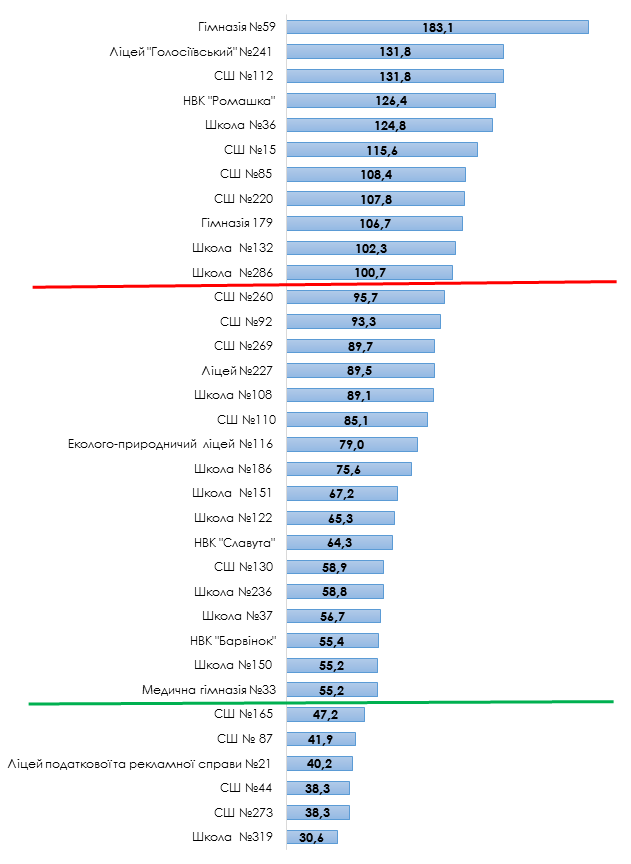 Дарницький районНаповнюваність ЗЗСО за 2018 рік (у порядку спадання), %Деснянський районНаповнюваність ЗЗСО за 2018 рік (у порядку спадання), %Дніпровський районНаповнюваність ЗЗСО за 2018 рік (у порядку спадання), %Оболонський районНаповнюваність ЗЗСО за 2018 рік (у порядку спадання), %Печерський районНаповнюваність ЗЗСО за 2018 рік (у порядку спадання), % 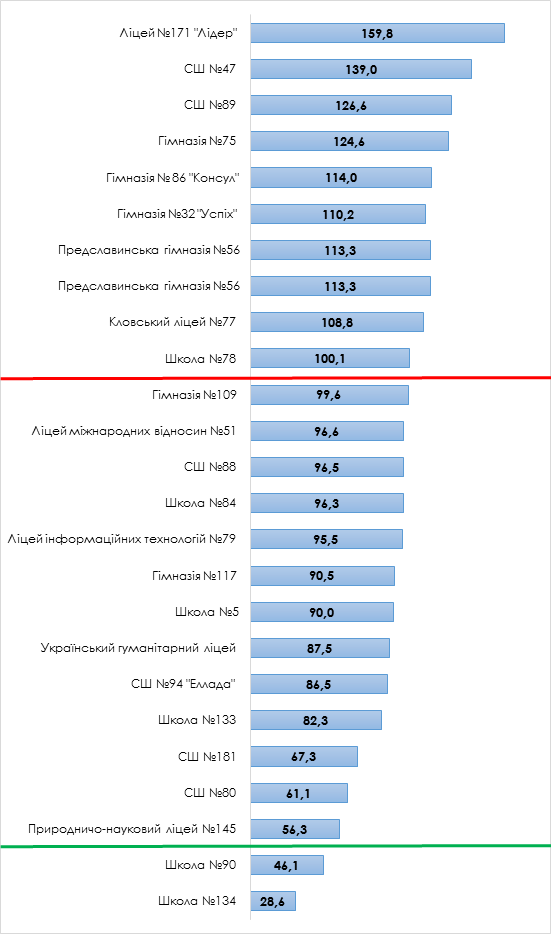 Подільський районНаповнюваність ЗЗСО за 2018 рік (у порядку спадання), % Святошинський районНаповнюваність ЗЗСО за 2018 рік (у порядку спадання), % Солом’янський районНаповнюваність ЗЗСО за 2018 рік (у порядку спадання), % Шевченківський районНаповнюваність ЗЗСО за 2018 рік (у порядку спадання), % 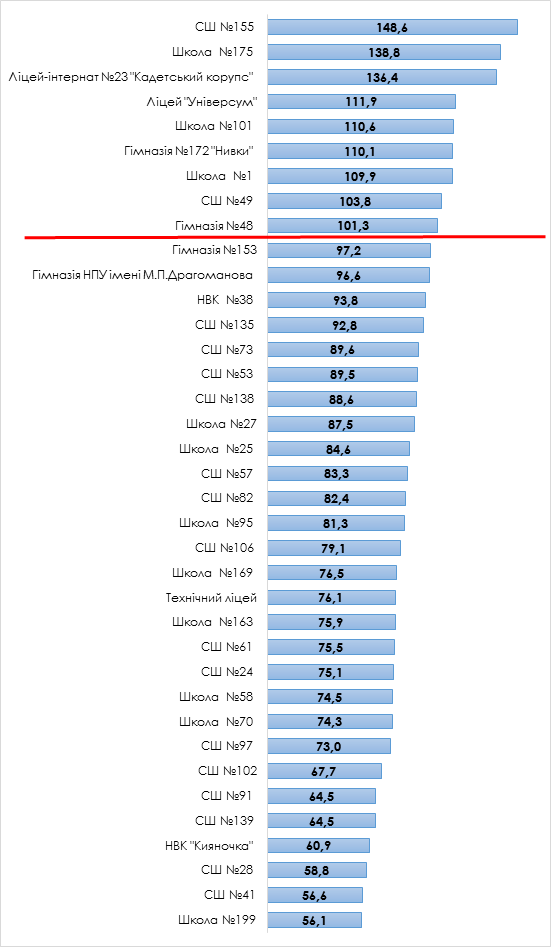 Додаток 5Прийом дітей до 1-х класів у 2018 роціДодаток 6Мікрорайони інтенсивного будівництваНормативи забезпеченості населення міста Києва установами освіти визначено Генеральним планом міста Києва на період до 2020 року та затверджено рішенням Київської міської ради від 28.03.2002 р. № 370/1804.Відповідно до діючих нормативів на 2020 рік на 1000 населення має бути передбачено:45 місць у закладах дошкільної освіти (для нових мікрорайонів);33 місця у закладах дошкільної освіти (для існуючої забудови);158 місць у закладах загальної середньої освіти (для нових мікрорайонів);115 місць у закладах загальної середньої освіти (для існуючої забудови).У нових мікрорайонах спостерігається порушення принципу комплексної забудови. Темпи будівництва навчальних закладів значно відстають від темпів житлового будівництва, внаслідок чого відбувається порушення нормативного (соціально-гарантованого) рівня забезпечення мешканців місцями у навчальних закладах. Водночас, діюча мережа піддається критичним навантаженням, заклади вимушені працювати із значним перевищенням потужності.Законом України «Про регулювання містобудівної діяльності» та Порядком визначення розмірів пайової участі забудовників у створенні соціальної інфраструктури (затверджений рішення КМР від 30.12.2010 № 573/5385) забудовники, що здійснюють будівництво та реконструкцію будь-яких об’єктів на території міста Києва, зобов’язані перераховувати пайову участь (кошти) на створення соціальної  інфраструктури. Сплата пайової участі здійснюється згідно з договором  укладеним з містом в особі Департаменту економіки та інвестицій.Водночас, у разі будівництва навчальних закладів у складі житлової забудови, на законодавчому рівні не врегульовано процедуру, відповідно до якої забудовник мав би передати новозбудований навчальний заклад до комунальної власності територіальної громади міста.Відповідно до частини сьомої статті 40 Закону України «Про регулювання містобудівної діяльності» органам  місцевого самоврядування забороняється вимагати від замовника будівництва будь-яких послуг, у тому числі будівництва об’єктів та передачі матеріальних та нематеріальних активів (зокрема житлових та нежитлових приміщень, у тому числі шляхом їх викупу) крім пайової участі у розвитку інфраструктури.Необхідно. Внести зміни до Закону України «Про регулювання містобудівної діяльності».Житлова забудова має здійснюватися на підставі розробленої та затвердженої в установленому порядку проектної документації та містобудівних розрахунків щодо забезпеченості населення об'єктами соціальної сфери (заклади дошкільної та загальної середньої освіти, об'єкти охорони здоров'я тощо).Проте, фактично у місті швидкими темпами зростає житлове будівництво, а об’єкти соціальної сфери будуються у недостатньому обсязі або ж не будуються. Недотримання принципів комплексної забудови територій міста Києва призводить до нестачі місць у закладах освіти.	Така ситуація склалась як у нових мікрорайонах, що інтенсивно розбудовуються, так і у мікрорайонах старої забудови, в яких на вільних земельних ділянках будуються численні житлові комплекси, в той час як існуюча мережа закладів освіти неспроможна забезпечити місцями нових мешканців. Зокрема:Голосіївський район	Критичні мікрорайони:ж/м Теремки-1 (будівництво житлових комплексів ЖК «Одеський», «Метрополіс»,  «Спецжитлофонд», «Республіка»).ЗЗСО № 132, укомплектовано 120%.ЗЗСО № 269, укомплектовано 120%.ЗЗСО № 286, укомплектовано 120%.За інформацією ЛУН до 2020 року буде введено в експлуатацію 4910 квартир, орієнтовно 10 тис. мешканців. ж/м Теремки – 2 (будівництво житлових комплексів «Теремки», «Ліко-Град», «Венеція», «Сонячна Брама», «Чотири сезони», «Амурський», «Еврика», «Нова Англія», «Парк Ленд». У складі 1-го та 3-го мікрорайонів житлового масиву Теремки-2 заклади освіти комунальної форми власності відсутні, а діючі загальноосвітні навчальні заклади розташовані у радіусі понад 1 км працюють із перенавантаженням, зокрема:ЗЗСО № 179 укомплектовано 160%;ЗЗСО № 220 укомплектовано на 159 %;ЗЗСО № 227 укомплектовано на 136 %;За інформацією ЛУН до 2020 року буде введено в експлуатацію 21342 квартири, орієнтовно 64 тис. мешканців.  ж/м Саперно-Слобідська (будівництво житлових комплексів «Енісейська садиба», «Мозаїка», «Деміївський», «Геліос», «Панорамний», «Голосієво»)ЗЗСО № 59 укомплектовано 183 %;Ліцей «Голосіївський» № 241 укомплектовано 123 %;За інформацією ЛУН до 2020 року буде введено в експлуатацію 2560 квартир, орієнтовно 8 тис. мешканців.ж/м Феофанія  (будівництво житлових комплексів  «Кришталеві джерела», «Казка», «Феофанія», «Теремки», «Нові Теремки»).ЗЗСО № 236   укомплектовано 110%;     В даному мікрорайоні заклади ЗЗСО та ЗДО відсутні.     За інформацією ЛУН до 2020 року буде введено в експлуатацію 11790 квартир, орієнтовно 36 тис. мешканців.ж/м вул. Кайсарова  будівництво ЖК «Паркова долина» - 2250 квартир, на стадії активного будівництва. Заклади освіти відсутні.Район знаходиться на межі другої зміни.Остання новобудова - реконструкція школи № 151 (І черга) у 1999 році,  у 2018 році виконано ІІ чергу (частково). У 2005 році виконано прибудову ЗЗСО № 132.Шляхи вирішення:будівництві школи (33 класи) на  вул. Симоненка, 3; реконструкції з прибудовою ЗЗСО №№ 59, 179, 85; будівництві нового приміщення ЗЗСО № 110;будівництво закладу дошкільної освіти (240 місць) на вул. Вільямса, 7(10). реконструкція з прибудовою ЗЗСО № 236;будівництво нових закладів освіти в житлових масивах, які будуються.Дарницький районМікрорайон Позняки - 3:Житловий комплекс «Урлівський-1» Забудову мікрорайону проводить ПрАТ «ХК «Київміськбуд»: 7 будинків по 26 поверхів. Планується введення близько 2000 квартир. Житловий комплекс межує з вулицею Урлівською та Дніпровською набережною.У мікрорайоні заклади освіти відсутні. Заплановано збудувати заклад дошкільної освіти. Будівництво закладів загальної середньої освіти не планується.У мікрорайоні функціонують заклади освіти: ЗЗСО № 329 – укомплектовано на 218%;ЗДО № 100 «Казка» - укомплектовано на 154%;ЗДО № 245 «Перевесло» - укомплектовано на 163%.У сусідньому мікрорайоні розташовані заклади освіти:ЗЗСО № 111 – укомплектовано на 168 %;ЗДО № 113 – укомплектовано на 148%;ЗДО № 550 – укомплектовано на 155 %.Мікрорайон Позняки-4:Житловий комплекс «Традиція», що обмежений вулицями Драгоманова та Олени Пчілки: 4 будинки по 25 поверхів, 1047 квартир. Житловий комплекс «Телескоп» на вул. Драгоманова: 1 2-секційний будинок з 25 поверхів на 433 квартир. У мікрорайоні функціонують заклади освіти: ЗЗСО «Слов’янська гімназія» – укомплектовано на 193%;ЗДО «Монтессорі-сад» - укомплектовано на 159%;ЗДО № 270 - укомплектовано на 137%.У сусідньому мікрорайоні розташовані заклади освіти:ЗЗСО № 111 – укомплектовано на 168 %;ЗДО № 113 – укомплектовано на 148%;ЗДО № 550 – укомплектовано на 155 %.У сусідньому мікрорайоні розташовані заклади освіти:ЗЗСО «Ліцей № 303» - укомплектовано на 190%;ЗДО № 189 – укомплектовано на 123%;ЗДО № 201 – укомплектовано на 133 %.Шляхи вирішення:будівництво ЗЗСО на 1080 місць (діл.33, 35);Мікрорайон Позняки-11:Житлові комплекси: «Зарічний» 20 будинків по 25 поверхів на просп. Бажана та вул. Осокорській, 2080 квартир; «Славутич», 1204 квартир, «Славутич-2, 476 квартир» на вул. Осокорській - 10 будинків від 12 до 33 поверхів;«SEVEN» - 6 будинків по 26 поверхів, 2318 квартир;«RiverStone» - 9 будинків по 23 поверхи, 1380 квартир.Побудований 1 приватний заклад дошкільної освіти, планується будівництво ще одного. У мікрорайоні заклади загальної середньої освіти відсутні. У сусідніх мікрорайонах функціонують заклади освіти:ЗЗСО № 62 – укомплектовано на 126 %;ЗЗСО № 314 – укомплектовано на 196 %;ЗЗСО «Скандинавська гімназія» - укомплектовано на 228;ЗЗСО № 332 – укомплектовано на 132%ЗДО № 5– укомплектовано на 133%;ЗДО № 21 – укомплектовано на 135 %;ЗДО № 89 – укомплектовано на 138 %;ЗДО № 132 – укомплектовано на 125 %;ЗДО № 210 – укомплектовано на 151 %;ЗДО № 215 – укомплектовано на 142 %.ЗДО № 315 – укомплектовано на 132 %;ЗДО № 370 – укомплектовано на 145 %;ЗДО № 445 – укомплектовано на 141 %.Шляхи вирішення:будівництво нових закладів освіти або реконструкція існуючої мережі. Деснянський районТриває розбудова 20 мікрорайону житлового масиву Вигурівщина-Троєщина (ЖК «Милославичи»). За інформацією забудовника ДБК-4 у перспективі до 2020 року  в  мікрорайоні буде введено в експлуатацію п’ять 24 поверхових житлових будинків (470 квартир), що може призвести до другої зміни у закладах освіти розташованих у сусідніх мікрорайонах. Станом на 01.09.2018ЗЗСО № 293 укомплектовано 110 %ЗЗСО № 294 укомплектовано 153 %ЗЗСО № 300 укомплектовано 104 %Шляхи вирішення:будівництво закладу загальної середньої освіти на 1080 місць у 20 мікрорайоні (2019 - 2021 роках)За інформацією забудовників до 2020 року поруч з 24-м мікрорайоном житлового масиву Вигурівщина-Троєщина планується ввести в експлуатацію: АТХК «Київмськбуд» – два 24 поверховий будинки; 670 квартирКП «Житлоінвестбуд-УКБ» – п’ять 24 поверхових будинків; 1500 квартирФК «Столиця» - один 25 поверховий будинок; 180 квартирЖК «Гарант Житло»  – один 24 поверховий будинок, 100 квартир ЖК «Вигурівщина»- 851 квартираНаповнюваність закладів загальної середньої освіти  у відповідності до розрахункової потужності станом на 01.09.2018 складає ЗЗСО № 320 укомплектовано 172 %ЗЗСО № 307 укомплектовано 173 %ЗЗСО № 306 укомплектовано 200 %ЗДО № 333 укомплектовано 126 %Наповнюваність ЗЗСО № 320 та № 307 становить понад 90% до проектної потужності, а школи № 306 – 102%.Згідно з прогнозованими показниками 2019/2020 навчального року наповнюваність всіх зазначених закладів освіти перевищить проектну потужність.Шляхи вирішення:будівництво ЗЗСО у 24 житловому масиві Вигурівщина-Троєщина  діл. 30 (1080 місць) будівництво  ЗДО у 24 житловому масиві Вигурівщина-Троєщина діл. 29 (вул. Радунська) 220 місць.реконструкція існуючої мережі. 	Поруч з ЗЗСО № 23 (с. Биківня, вул. Путивльска, 35) будується ж/к «Лісова казка», ж/к «Лісова казка-2». Планується будівництво 34 житлових будинків 5-9 етажністю. (950 квартир). Станом на 1.09.2018 вже введено в експлуатацію 6 будинків. Наповнюваність школи № 23 становить 120%. Поряд із школою інші навчальні заклади відсутні. Шляхи вирішення:будівництво закладів освіти (ЗДО, ЗЗСО) відповідно до затвердженого детального плану територій.Дніпровський районУ найближчі 2 роки існує загроза другої зміни в 12 закладах загальної середньої освіти. З них, фактично знаходяться в одному мікрорайоні 5 шкіл:ЗЗСО № 103 укомплектовано 174% від проектної потужності;ЗЗСО № 11 укомплектовано 132% від проектної потужності;ЗЗСО № 42 триває на реконструкції з прибудовою;ЗЗСО № 126 укомплектовано 114% від проектної потужності ЗЗСО № 31 укомплектовано 103% від проектної потужності;ЗЗСО№ 66 (наповнюваність 77% від проектної та 124% від розрахункової потужності) 	За інформацією забудовників планується ввести в експлуатацію 11500 квартир. Проводять забудову мікрорайону:ЖК «Дніпровська мрія» (1 будинок 564 квартири); ЖК «Родинний затишок» (3 будинки, 755 квартир);ЖК «Флагман» ( 4 будинки, 1900 квартир); ЖК «Нова хвиля» (1 будинок 360 квартир); ЖК «Стародарницький» (1  будинок); ЖК «Lego House» (1 будинок, 551 квартира); ЖК «Доміно» (1 будинок); ЖК «Мега сіті» (1 будинок); ЖК «Кофорт таун» (180 будинків, 7000 квартир).Шляхи вирішення:завершення реконструкції з надбудовою та прибудовою ЗЗСО № 42 у найкоротші терміни;реконструкції ЗЗСО №103.будівництво нових закладів освіти в житлових масивах, які будуються.Вже на наступний навчальний рік на другу зміну може перейти ЗЗСО	   № 129, наповнюваність якої 120% від проектної. Окрім своєї будівлі, школа займає приміщення закладу дошкільної освіти. Поряд зі школою зводяться 4 будинки  Житлоінвестбуд -УКБ.Шляхи вирішення: реконструкція з надбудовою школи № 129.Викликає занепокоєння забезпечення місцями дітей в закладах загальної середньої освіти що проживатимуть у мікрорайонах:ЖК «Паркові озера» 3360 квартир (вже збудовано 13 будівель, 2 – у стадії будівництва);ЖК «Преміаль», (зведено 1 будинок 200 квартир); ЖК «Артеміда» (зведено 2 будинки)ЖК «Автограф»  (зведено 1 будинок, будуються ще 2).У зазначеному мікрорайоні функціонують 4 заклади ЗЗСОНВК «Домінанта» (наповнюваність 91% від проектної та 124% від розрахункової потужності) НВК «Фортуна» (наповнюваність 78% від проектної та 96% від розрахункової  потужності).ЗЗСО № 258, наповнюваність якої 111% (від розрахункової потужності) розміщено Київський регіональний центр оцінювання якості освіти.ЗЗСО № 201, проектна потужність якої 800 місць (розрахункова – 735). Фактично вільних місць – 190 (6 класів).Єдиний заклад, який наразі функціонує не на повну потужність.  Разом з тим, цей заклад територіально може обслуговувати тільки ЖК «Паркові озера», від інших будинків він знаходиться поза зоною пішохідної доступності.Шляхи вирішення:   реконструкція з надбудовою школи № 258   будівництво нових закладів освіти в житлових масивах, які будуютьсяОболонський районЖ/к «Міністерський». Будівництво здійснює компанія «Енергополь-Україна». Передбачено зведення 4-х окремо розташованих сучасних житлових будинків загальною площею 311 тис. кв. м. на 2566 квартир. Будівництво закладів освіти не передбачено.	Функціонуюча мережа закладів освіти у прилеглих мікрорайонах:ЗЗСО № 9 – укомплектований на 141%. ЗДО № 135 – укомплектований 110%.ЗДО № 190 – укомплектований 128%.ЗДО № 531 – укомплектований 107%Шляхи вирішення реконструкція з прибудовою закладу загальної середньої освіти № 9 розширення існуючого закладу дошкільної освітиЖ/К «Яскравий»Будівництво житлового комплексу «Яскравий» здійснює ТОВ «Будівельна компанія «ІНТЕГРАЛ-БУД».Територія ЖК «Яскравий» обмежена вулицями: Полярна, Сім’ї Кульженко, Петра Калнишевського.Площа земельної ділянки - 12,65 га. Житловий комплекс складається з 7 окремо розташованих житлових будинків. Кількість квартир – 2 768.  На території комплексу працює приватний заклад дошкільної освіти (вул. Петра Дехтяренка, 31). Наповнюваність закладів в існуючій мережі станом на 01.09.2018ЗЗСО № 29 - укомплектований 119 %.ЗДО № 527 - укомплектований 123%.ЖК «Бережанський»Компанія  забудовник «Галжитлобуд». ЖК «Бережанський» обмежується вулицями: Автозаводська, Бережанська. Площа земельної ділянки – 2,3916 га.Заплановано збудувати 7 окремо розташованих будинків, станом на 01.09.2018 розпочато будівництво 2-х будинків. Кількість квартир у житловому комплексі - 1700.ЗЗСО № 285 - укомплектований 93%ЗЗСО № 326 (початкова) - укомплектований 100%.ЗДО № 804 - укомплектований 114%.ЗДО № 590 - укомплектований 150%.ЗДО № 448 - укомплектований 152%.ЗДО № 578 - укомплектований 108%.Шляхи вирішенняреконструкція ЗДО № 321 (центр зайнятості)реконструкція з прибудовою ЗЗСО № 326Печерський районЖК «Тетріс Хол»,  площа комплексу — 30 000 кв.м, кількість квартир — 350. ЖК «Стиль»,  площа комплексу — 29000 кв.м, кількість квартир — 199.Наповнюваність існуючої мережі закладів освіти:гімназії № 32 «Успіх» (вул. Федорова, 2). Проектна потужність закладу – 1000 учнів, розрахункова – 625 учнів. Укомплектованість до розрахункової потужності складає 106%;ЗДО № 728 в житловому будинку (вул. Федорова, 6). Проектна та розрахункова потужність  – 35 місць. Укомплектованість до розрахункової потужності складає 134%.Шляхи вирішення:відкриття ЗДО № 48 в житловому будинку (вул. Тютюнника, 5-А) на 35 місць;реконструкція з надбудовою гімназії № 32 «Успіх» (вул. Федорова, 2).ЖК «Тар’ян Тауерс», площа комплексу — 145500 кв.м,  кількість квартир — 642. ЖК «Новопечерський Квартал №5», площа комплексу — 123812,42 кв.м, кількість квартир — 673.Наповнюваність існуючої мережі закладів освіти:СШ № 47 (вул. Іоана Павла ІІ, 14/21). Проектна потужність закладу – 600 учнів, розрахункова – 600 учнів. Укомплектованість до розрахункової потужності складає 139%;ЗДО № 228 в житловому будинку (вул. Глазунова, 4/47). Проектна потужність – 75 місць, розрахункова – 55 місць. Укомплектованість до розрахункової потужності складає  109%.ЖК «Лінден Лакшері Резіденс», площа комплексу — 20300 кв.м, кількість квартир — 140.Наповнюваність існуючої мережі закладів освіти:гімназія № 86 «Консул» (вул. Круглоуніверситетська, 9). Проектна потужність закладу – 600 учнів, розрахункова – 375 учнів. Укомплектованість до розрахункової потужності складає 137%;ЗДО № 171 в житловому будинку (вул. Хрещатик, 25). Проектна потужність – 35 місць, розрахункова – 35 місць. Укомплектованість до розрахункової потужності складає 162%;ЗДО № 46 (вул. Шовковична, 44). Проектна потужність – 75 місць, розрахункова – 75 місць. Укомплектованість до розрахункової потужності складає 124%.ЖК «Ричмонд»,  площа комплексу — 25000 кв.м, кількість квартир — 300. ЖК «Французький квартал 2», площа комплексу — 51190 кв.м, кількість квартир — 800. ЖК «Централ Парк», площа комплексу — 42000 кв.м,  кількість квартир — 527. ЖК «Хелсі Сіті» площа комплексу — 152597 кв.м,  кількість квартир — 1053.Наповнюваність існуючої мережі закладів освіти:ЗЗСО № 181 (вул. Івана Кудрі, 22-А). Проектна потужність – 800 учнів, розрахункова – 500 учнів. Укомплектованість до розрахункової потужності складає 108%;ЗДО № 325 (бульв. Дружби Народів, 7-А). Проектна потужність – 95 місць, розрахункова – 75 місць. Укомплектованість до розрахункової потужності складає 125%;ЗДО № 457 (вул. Чигоріна, 61). Проектна потужність – 75 місць, розрахункова – 75 місць.  Укомплектованість до розрахункової потужності складає 135%.Шляхи вирішення:реконструкція з прибудовою ЗДО № 325 (бул. Дружби Народів, 7-А);реконструкція з надбудовою будівлю ЗЗСО № 181 (вул. Івана Кудрі, 22-А).ЖК «Бусов Хіл»,  площа комплексу — 21000 кв.м,  кількість квартир — 146. ЖК «Зверинецький», площа комплексу — 11000 кв.м,  кількість квартир — 71. ЖК «Новопечерська Вежа», площа комплексу — 61643,56 кв.м, кількість квартир — 411. ЖК «Скай Хілл», площа комплексу — 1415,4 кв.м, кількість квартир —36. Клубний будинок на Соловцова, площа комплексу — 2220,3 кв.м, кількість квартир —16. ЖК «Тріумф», площа комплексу — 68000 кв.м, кількість квартир —207. ЖК «Едельвейс Хаус», площа комплексу — 46000 кв.м,  кількість квартир — 474. ЖК «Зе Гарден», площа комплексу — 7000 кв.м, кількість квартир — 30.Наповнюваність існуючої мережі закладів освіти:ЗЗСО № 5 (вул. Тимірязєвська, 36). Проектна потужність – 600 учнів, розрахункова – 375 учнів. Укомплектованість до розрахункової потужності складає 86%;ЗДО № 458 (вул. Бастіонна, 16-а). Проектна потужність – 75 місць, розрахункова – 115 місць. Укомплектованість до розрахункової потужності складає 96%.Шляхи вирішення:реконструкція з надбудовою ЗЗСО № 5  та створення навчально-виховного комплексу (вул. Тимірязєвська, 36);реконструкція з надбудовою ЗДО № 458 (вул. Бастіонна, 16-а).ЖК «Кардінал», площа комплексу — 28000 кв.м, кількість квартир — 303. ЖК «Метрополь», площа комплексу — 37000 кв.м,  кількість квартир — 374. ЖК на вул. Предславинській, 35 (частина території заводу «Радар»).  ЖК «Скайлайн», площа комплексу — 20000 кв.м,  кількість квартир — 107. Наповнюваність існуючої мережі закладів освіти:Предславинська гімназія № 56 (вул. Предславинська, 30-А). Проектна потужність – 400 учнів, розрахункова – 250 учнів. Укомплектованість до розрахункової потужності складає 136%;ЗДО № 728 в житловому будинку (вул. Федорова, 6). Проектна та розрахункова потужності потужність – 35 місць.  Укомплектованість до розрахункової потужності складає 134%.ЖК «Лейпцизька», площа комплексу — 25000 кв.м, кількість квартир — 228. Наповнюваність існуючої мережі закладів освіти:ліцей № 171 «Лідер» (вул. Лейпцизька, 11-А). Проектна потужність – 600 учнів, розрахункова – 594 учнів. Укомплектованість до розрахункової потужності складає 191%;ЗДО № 378 (вул. Лейпцизька, 3). Проектна потужність – 115 місць, розрахункова – 115 місць.  Укомплектованість до розрахункової потужності складає 131%;ЗДО № 205 (вул. Московська, 39-а). Проектна та розрахункова потужності потужність – 85 місць.  Укомплектованість до розрахункової потужності складає 140%.Шляхи вирішення:реконструкція з прибудовою ліцею № 171 «Лідер» (вул. Лейпцизька, 11-А);реконструкція з надбудовою ЗДО  № 378 (вул. Лейпцизька, 3).ЖК «Печерський квартал», площа комплексу — 49000 кв.м,  кількість квартир — 489. ЖК «Авеню 14-16» площа комплексу — 26000 кв.м, кількість квартир — 258.Наповнюваність існуючої мережі закладів освіти:ЗЗСО № 80 (бул. Дружби Народів, 12-Б). Проектна потужність – 800 учнів, розрахункова – 500 учнів. Укомплектованість до розрахункової потужності складає 112%;ЗДО № 720 (бульв. Дружби Народів, 20-а). Проектна та розрахункова потужності – 50 місць.  Укомплектованість до розрахункової потужності складає 108%;ЗДО № 450 (бульв. Дружби Народів, 14-а, ). Проектна потужність – 115 місць, розрахункова – 95 місць. Укомплектованість до розрахункової потужності складає 113%.Шляхи вирішення:реконструкція з прибудовою ЗЗСО № 80 (бул. Дружби Народів, 12-Б).ЖК «Гвардійський», площа комплексу — 22000 кв.м, кількість квартир — 184. ЖК «Едельдорф», площа комплексу — 49294,25 кв.м, кількість квартир — 442.Наповнюваність існуючої мережі закладів освіти:ЗЗСО № 84 (бул. Лесі Українки, 32-А). Проектна потужність закладу – 600 учнів, розрахункова – 375 учнів. Укомплектованість до розрахункової потужності складає 164%;ЗДО № 457 (вул. Чигоріна, 61). Проектна потужність – 75 місць, розрахункова – 75 місць.  Укомплектованість до розрахункової потужності складає 135%;ЗДО № 731 (бульв. Лесі Українки, 21-в). Проектна потужність – 155 місць, розрахункова – 135 місць. Укомплектованість до розрахункової потужності складає 135%;ЗДО № 424 (бульв. Лесі Українки, 24-а). Проектна потужність – 210 місць, розрахункова – 210 місць.  Укомплектованість до розрахункової потужності складає 139%.ЖК по бул. Лесі Українки, 7-Б, площа комплексу — 35000 кв.м, кількість квартир — 309.Наповнюваність існуючої мережі закладів освіти:гімназія № 109 (вул. Панаса Мирного, 24). Проектна потужність – 950 учнів, розрахункова – 600 учнів. Укомплектованість до розрахункової складає 126%;ЗДО № 241 в житловому будинку (вул. Печерський узвіз, 18-в). Проектна потужність – 40 місць, розрахункова – 40 місць.  Укомплектованість до розрахункової потужності складає 115%;ЗДО № 632 (провул. Телеграфний, 2). Проектна потужність – 115 місць, розрахункова – 95 місць. Укомплектованість до розрахункової потужності складає 142%;ЗДО № 653 (вул. Гусовського, 2-а). Проектна потужність – 115 місць, розрахункова – 100 місць.  Укомплектованість до розрахункової потужності складає 105%.Шляхи вирішення:реконструкція  гімназії № 109 (вул. Панаса Мирного, 24).ЖК «Сігнатуре», площа комплексу — 26000 кв.м, кількість квартир — 177.Наповнюваність існуючої мережі закладів освіти:ліцею № 51 (вул. Пилипа Орлика, 13). Проектна потужність – 950 учнів, розрахункова – 594 учнів. Укомплектованість до розрахункової потужності складає 141%;ЗДО № 653 (вул. Гусовського, 2-а). Проектна потужність – 115 місць, розрахункова – 100 місць.  Укомплектованість до розрахункової потужності складає 105%.Подільський районЖ/к «Варшавський» 	Замовником виступає власник ділянки ГП "Науково-дослідний виробничий агрокомбінат "Пуща-водиця". Забудовник - ТОВ "Инвест-Будсистем", генпідрядник - ТОВ "Моноліт Будсервис". Заплановано будівництво 22 житлових будинків. Кількість квартир у житловому комплексі – 2265 квартир. Будівництво буде здійснюватися в 9 черг.  З 1-8 чергу будівництво житлової забудови, а в 9 чергу будівництво закладу дошкільної освіти. Закінчити будівництво усього комплексу забудовник планує до 2024 року.Наповнюваність існуючої мережі закладів освіти:ЗЗСО № 3 укомплектовано 99 % від проектної потужності та 111% від розрахункової; ЗЗСО № 242 становить 60% від проектної потужності або 72% від розрахункової (одне крило займає ДЮСШ-4);ЗЗСО № 271 укомплектовано на 47% від проектної потужності або 56% від розрахункової (одне крило займає навчально-виробничий комбінат);ЗДО №№ Софія Русова 118 % від проектної потужності;ШДС «Подоляночка» – 118 % від проектної потужності;ЗДО № 72 – 138 % від проектної потужності.Шляхи вирішення:реконструкція з прибудовою ЗЗСО № 242;реконструкція ЗДО № 151;реконструкція ЗДО № 188;будівництво нових закладів освіти в житлових масивах, які будуються паралельно з будівництвом житла.ЖК «Воздвиженка», ЖК «Поділ Градь» - планується будівництво житлових будинків на 800 квартир.Наповнюваність існуючої мережі закладів освіти:ЗЗСО № 100 – потужність  800 місць, фактично відвідує 1241 учнів (155%);ЗЗСО № 124 – потужність 650 місць, фактично відвідує 618 учнів (95%);ЗЗСО № 19 – потужність 900 місць, фактично відвідує  637 учнів ( 106%);ЗДО № 162 – потужність 75 місць, фактично відвідує 100 дітей (133%);ЗДО № 120 – потужність 205 місць, фактично відвідує 203 дітей (100%).ЖК «Rybalsky» - планується будівництво житлових будинків на 760 квартир.Наповнюваність існуючої мережі закладів освіти:ЗЗСО № 17 – потужність  700 місць, фактично відвідує 637 учнів (93%).ЖК «Паркове містечко» - планується будівництво житлових будинків на 920 квартир.Наповнюваність існуючої мережі закладів освіти:ЗЗСО № 262 – потужність 883 місць, фактично відвідує 613 учнів ( 70%);ЗЗСО № 156 – потужність 627 місць, фактично відвідує  620 учнів ( 99%).ЖК «Ліпінка» - планується будівництво житлових будинків на 816 квартир.Наповнюваність існуючої мережі закладів освіти:ЗЗСО № 243 – потужність 1000 місць, фактично відвідує 1100 учнів                     ( 110%);ЗЗСО № 242 – потужність  1280 місць, фактично відвідує 766  учнів (60%). У приміщенні школи розміщується також  ДЮСШ №4;ЗЗСО № 3 – потужність  1280 місць, фактично відвідує 1274 учнів ( 100%);ЗЗСО № 6 – потужність  980 місць, фактично відвідує 1098 учнів ( 111%);ЗЗСО № 257 – потужність 900 місць, фактично відвідує 1068 учнів (119%);ЗДО № 8 – потужність 250 місць, фактично відвідує 340 дітей (136%);ЗДО № 104 – потужність 150 місць, фактично відвідує 183 дітей (122%).Святошинський районЖК «Святобор» (вул. Львівська, 11). Девелопер: CITY ONE DEVELOPMENT. ,Передбачено зведення будинку на 400 квартир. Будівництво закладів освіти не передбачено. Функціонуюча мережа закладів освіти у прилеглих мікрорайонах:ЗЗСО № 40 –  потужність закладу 720 місць, фактично відвідує 1029 учнів (143%);ЗДО № 601 – потужність закладу 220 місць, фактично відвідує 297 дітей (135%).Шляхи вирішення :реконструкція з прибудовою закладу загальної середньої освіти № 40 на 700 місцьЖК «Сосновий бор» (вул Олевська 5-7). Передбачено зведення будинків на 1028 квартир. Будівництво закладів освіти не передбачено.Функціонуюча мережа закладів освіти у прилеглих мікрорайонах:ЗЗСО № 162  – потужність закладу 820 місць, фактично відвідує 934 дітей (114%).Шляхи вирішення :	Реконструкція з прибудовою закладу загальної середньої освіти № 162 на 400 місцьЖК «Нивки-Парк»Передбачено зведення будинків на 2877 квартир. Функціонуюча мережа закладів освіти у прилеглих мікрорайонах:ЗЗСО № 154 – потужність 525 місць, фактично відвідує 658 учнів (125%);ЗДО № 735 – потужність 75 місць, фактично відвідує 94 дитини (125%).ЖК «Академ-Парк», ЖК «Solar city»	Передбачено зведення будинків: ЖК «Академ-Парк» - 696 квартир,  ЖК «Solar city» - 451 квартира. 	Функціонуюча мережа закладів освіти у прилеглих мікрорайонах:ЗЗСО № 185 – потужність 1080 місць, фактично відвідує 1296 учнів (104%);Гімназія «Академія» – потужність 990 місць, фактично відвідує 1118 учнів (120%);ЗЗСО № 96 – потужність 756 місць, фактично відвідує 571 учнів (76%);ЗЗСО № 200 – потужність 1150 місць, фактично відвідує 1329 учнів (116%);НВК «Свічадо» – потужність 220 місць, фактично відвідує 276 дітей (125%);ЗДО № 674 – потужність 115 місць, фактично відвідує 154 дітей (134%);ЗДО № 599 – потужність 250 місць, фактично відвідує 331 дитина (132%);ЗДО № 463 – потужність 220 місць, фактично відвідує 315 дітей (143%).Шляхи вирішення :	будівництво прибудови до гімназії «Академія» ЖК «Парковий»Передбачено зведення будинків на 1786 квартир. Будівництво закладів освіти не передбачено.Функціонуюча мережа закладів освіти у прилеглих мікрорайонах:ЗЗСО № 197 – потужність 820 місць, фактично відвідує 934 учня (114%);ЗЗСО № 13 – потужність 820 місць, фактично відвідує 778 учня (95%);ЗДО № 571 – потужність 220 місць, фактично відвідує 269 дітей (122%);ЗДО № 390 – потужність 220 місць, фактично відвідує 270 дітей (123%);ЗДО № 277 – потужність 220 місць, фактично відвідує 269 дітей (123%);ЗДО № 257 – потужність 220 місць, фактично відвідує 275 дітей (125%).Солом’янський районУ мікрорайоні, обмеженому вулицями Липківського, Кудряшова, Механізаторів, Кавказька, Скрипника, Сурікова проспект Лобановського, Преображенська,  Солом’янська, Кривоноса знаходяться заклади загальної середньої освіти: №№ 7, 43, 115, 144, 221. Побудовані 25-ти поверхові будинки, які проходять процедуру оформлення документів на право власності квартир власниками та подальшої їх реєстрації за вищевказаними адресами. Вільні місця станом на вересень 2018 року обмежені.ЖК «Квартет».  Новобудови 4-х 25-поверхових будинків, 575 квартирЖК «Династія». Новобудови на 917 квартир по вул. Митрополита Василя Липківського, 37Г.У мікрорайоні Жуляни, який знаходиться на межі Солом’янського та Голосіївського районів знаходиться заклад загальної середньої освіти № 279, який забезпечує загальною середньою освітою всіх дітей, які проживають в Жулянах. При потужності 600 учнів фактично навчаються 960. За останні 3 роки в мікрорайоні Жуляни добавилось 29 вулиць, на яких ведеться будівництво приватних будинків, танхаузів та багатоповерхівок. Також розпочато забудову об’єкту «Будівництво та експлуатація багатофункціонального житлово-торгівельного комплексу на вул. Онуфрія Трутенка, 24 у Голосіївському районі м. Києва», яка межує з Солом’янським районом та територіально наближена до ЗЗСО № 279.У мікрорайоні Турецьке містечко, обмеженому вулицями Ернста, Пулюя, Кадецький Гай, Народного ополчення, Медова, Повітрофлотський проспект, знаходиться заклад загальної середньої освіти № 318, який при потужності 700 учнів на сьогоднішній день має 1265 учнів. ЖК «Медовий». Ведеться забудова мікрорайону багатоповерхівками. кількість квартир -1665Шевченківський районІснує загроза другої зміни у найближчі 2-3 роки  в гімназії № 172 «Нивки» (В. Піка, 30-32). Наповнюваність закладу становить 74% від проектної та 119% від розрахункової потужності. Цього року в школі відкрито три 1-ї класи (98 учнів). Всього навчається 871 учень.Поруч розташовано школа № 163 (наповнюваність становить 72% від проектної та 115% від розрахункової потужності). Триває будівництво:- ЖК «Файна таун» (вулиця Салютна), 91 будинок, 8339 квартир;- «Паркового кварталу «Місто квітів» (вул. Тираспільска, 60), десять 16-ти поверхових будинків (5 збудованих, 5 - у процесі будівництва), 650 квартир.- ЖК «Зелений острів » (вулиця Авiаконструктора Iгоря Сiкорського, 4-Б,), будинок 25 поверховий (4 секції), 500 квартир- Військове містечко (вул. Ружинська)ЖК «Зелений острів 2»Будівництво житлового сектору продовжено по вул. Сікорського, 4-6 (чотири 25-ти поверхових будинків, 944 квартири.)Загроза другої зміни в ЗЗСО № 97 (наповнюваність ЗЗСО становить 60% від проектної, 93% від розрахункової потужності) та № ЗЗСО № 82 (наповнюваність становить 67% від проектної та 108 % від розрахункової потужності)Район2015-20162016-20172017-20182018-2019Голосіївський37373737Дарницький41414142  Деснянський54545353Дніпровський57555555Оболонський44444444Печерський25252525Подільський37373636Святошинський47474747Солом'янський51514747Шевченківський45424242міське підпорядкування2222Всього ЗЗСО440435429430Навчальний рікКількість ЗЗСОКількість ЗЗСОКількість учнівКількість учнівНавчальний рікВсьогоЗ них, комунальнихВсьогоЗ них, у комунальних2011-20125104652301402260272012-20135084622315342272332013-20145084512411042314182014-20155104502545322438062015-20165004402661292543112016-20174944352768522637922017-20184934292867802722782018-2019505430301193284599№ за/пМісце району по кількостіЗЗСОМісце району по кількостіучнівДніпровський ДарницькийДеснянськійДеснянськийСолом‘янськийДніпровськийСвятошинський Святошинський ОболонськийОболонськийДарницький Солом‘янськийШевченківський ШевченківськийГолосіївськийГолосіївський Подільський Подільський Печерський ПечерськийРоки побудови Кількість шкілРайон№ ЗЗСОпонад 100 років(до 1908 р)5закладівПечерськийЗЗСО № 56, ЗЗСО № 75, ЗЗСО №  79понад 100 років(до 1908 р)5закладівПодільський ліцей № 100 "Поділ"понад 100 років(до 1908 р)5закладівШевченківськийЗЗСО № 135 понад 90 років (1908 - 1918 рр)3закладівШевченківськийЗЗСО № 58, ЗЗСО № 138понад 90 років (1908 - 1918 рр)3закладівСолом’янськийЗЗСО № 7 понад 70 років (1918 - 1938 рр)50 закладівРайонКількість ЗЗСО, що мають потужність понад 1 тис. місць%від загальної кількості ЗЗСОГолосіївський 616,2%Дарницький2559,5%Деснянський 3871,7%Дніпровський2240,0%Оболонський2659,1%Печерський312,0%Подільський1233,3%Святошинський2859,6%Солом’янський12,1%Шевченківський1535,7%Всього17641,1%РайонСередній показник фактичної наповнюваності ЗНЗ станом на 05.09.2014, %Середній показник фактичної наповнюваності ЗНЗ станом на 05.09.2018, %ПрирістГолосіївський119,3166,7+47%Дарницький147,3172+ 25%Деснянський82,595,9+13,4%Дніпровський116,7119,2+2,5%Оболонський103,4112,6+9,2%Печерський121,2127,8+6,6%Подільський95,3110,2+14,9%Святошинський94,6121,1+ 26,5%Солом'янський132,0148,4+16,4%Шевченківський101,2108,7+7,5%По м. Київ106,0125%+19%РайонЗЗСО, що наповнені понад проектну потужністьЗЗСО, що наповнені понад проектну потужністьЗЗСО, що заповнені менш, ніж на половинуЗЗСО, що заповнені менш, ніж на половинуРайонК-ть%К-ть%Голосіївський1129,7%616,2%Дарницький2047,6%12,4%Деснянський35,7%1324,5%Дніпровський1527,3%916,4%Оболонський1022,7%613,6%Печерський1040,0%28,0%Подільський925,0%513,9%Святошинський817,0%714,9%Солом'янський1940,4%24,3%Шевченківський819,0%00,0%Підпорядкування ДОН20%20%Всього ЗЗСО13326,4%5111,9%РайонКількість ЗЗСО, в яких навчається понад 1 тис. учнів%від загальної кількості ЗЗСОГолосіївський 616,2%Дарницький2150,0%Деснянський 713,2%Дніпровський814,5%Оболонський920,5%Печерський28,0%Подільський616,7%Святошинський1531,9%Солом’янський36,4%Шевченківський00%Всього7718,0%РайонЗЗСО з найбільшою кількістю учнівЗЗСО з найбільшою кількістю учнівЗЗСО з найбільшою кількістю учнівЗЗСО з найменшою кількістю учнів(без ШДС, шкіл І ступеня та інтернатів)ЗЗСО з найменшою кількістю учнів(без ШДС, шкіл І ступеня та інтернатів)ЗЗСО з найменшою кількістю учнів(без ШДС, шкіл І ступеня та інтернатів)Район№ ЗЗСОК-ть учнів№ ЗЗСО№ ЗЗСОК-ть учнівГолосіївський Гімназія № 1791344Школа № 319(оренда 2-х поверхів)Школа № 319(оренда 2-х поверхів)110ДарницькийСШ № 329 «Логос»2348Школа № 113Школа № 113441Деснянський Школа № 3061346НВК № 278НВК № 278165ДніпровськийСШ № 2461265Школа № 4Школа № 4362ОболонськийНВК № 1571437НВК № 299НВК «Оболонь»НВК № 299НВК «Оболонь»165329ПечерськийСШ № 891200Школа № 134Школа № 134272ПодільськийГімназія № 34 «Либідь»1411Школа № 10Школа № 10279СвятошинськийЛіцей «Еко»№ 1981355Школа № 205Школа № 205461Солом’янськийСШ № 43 «Грааль»1362Школа № 121Школа № 121238ШевченківськийГімназія № 172 «Нивки»871Школа № 58Школа № 58271№ Район 2011-2012 2012-2013 2013-20142014-20152015-20162016-20172017-20182018-20191 Голосіївський 24,5 24,6 25,226,426,727,227,427,62 Дарницький 27,2 27,0 27,529,229,730,430,931,03 Деснянський 25,5 25,7 26,226,727,327,427,727,84 Дніпровський 24,6 24,6 25,326,027,527,927,927,85 Оболонський 24,0 24,0 24,926,126,526,127,126,46 Печерський 24,2 23,9 24,325,325,625,825,825,87 Подільський 24,0 23,9 24,425,425,926,526,526,98 Святошинський 25,8 26,1 26,327,227,728,128,429,09 Солом'янський 24,8 24,9 25,626,42727,127,627,210 Шевченківський 23,6 23,5 24,125,225,525,525,625,6Середній показник по містуСередній показник по місту25,0 25,025,626,827,527,627,827,82017-2018 роки2016-2017 навчальний рік1РайонКількість зареєстрованих в м. Києві дітей (інформація ГІОЦ)Кількість учнів ЗЗСО(звіт ЗНЗ-1)% з реєструГолосіївський2442424389100%Дарницький439604335799%Деснянський384003650595%Дніпровський3325735882108%Оболонський2872731362109%Печерський1085119039175%Подільський1784520571115%Святошинський3284235613108%Солом'янський309242881293%Шевченківський2007124988124%Заклади міського підпорядкування6750%Разом281301301193107%№ з/пРайонЗЗСО, в яких були відсутні вільні місця при зарахуванні дітей до 1-х класівЗЗСО, в яких були відсутні вільні місця при зарахуванні дітей до 1-х класів№ з/пРайонКількість%(від загальної  кількості ЗЗСО, які здійснювали прийом до 1-х класів)Дарницький1851Дніпровський2248Святошинський1946Голосіївський1338Оболонський1129Солом’янський1026Подільський621Шевченківський720Деснянський919Печерський314ВсьогоВсього11832РайонКількість ЗЗСО№№ ЗЗСОГолосіївський5Школа І-ІІІ ступенів № 132Школа І-ІІІ ступенів № 186СШ № 260Школа І-ІІІ ступенів № 36Школа І-ІІІ ступенів № 236Дарницький4Гімназія 315школа № 217школа № 280Гімназія № 290Деснянський3Школа № 306СШ № 307СШ № 320Дніпровський1Школа № 103Оболонський0Печерський2Предславинська гімназія № 56Гімназія № 32Подільський6СШ №3Школа №6Гімназія № 257Гімназія №34СШ № 193Школа № 93Святошинський1Школа № 200Солом'янський1Школа № 279Шевченківський0Ріквведення в експлуатаціюКількістьЗЗСОВсьогоучнівських місцьЗаклади загальної середньої освітиЗаклади загальної середньої освітиРіквведення в експлуатаціюКількістьЗЗСОВсьогоучнівських місцьАдреса навчального закладуКількість учнівських місць199145514ЗЗСО  № 296вул. Кошиця, 81240199145514ЗЗСО  № 297вул. Жолудєва, 3-Г1266199145514ЗЗСО № 300просп. Маяковського, 93-г1688199145514ЗЗСО № 301просп. Маяковського, 93-в1320199255696ЗЗСО  № 290вул. Ревуцького, 13-а1245199255696ЗЗСО  № 302вул. Декабристів 8-а940199255696ЗЗСО  № 303вул. Драгоманова, 9-а1290199255696ЗЗСО № 305Бортничівул.Леніна, 53955199255696ЗЗСО № 306вул. Лисківська, 4-а1266199311444Гімназія «Троєщина»вул. Цветаєвої, 14-в1444199456696ЗНЗ № 314вул.Княжий затон, 71240199456696Гімназія № 315вул.Драгоманова, 10-в1260199456696Ліцей «Наукова зміна»просп. Григоренка, 21-В1240199456696ЗЗСО № 308вул. Градинська, 6-а1268199456696ЗЗСО № 313вул. Лисківська, 7-б1688199566527ЗЗСО  № 316вул. Бажана, 32-а1265199566527ЗЗСО № 317вул.Булгакова, 121320199566527ЗЗСО № 318вул. І.Пулюя, 3-б900199566527початкова школа № 324вул. Лебедєва-Кумача, 8510199566527ЗЗСО № 320 вул. Будищанська, 81266199566527ЗЗСО № 321вул. Драйзера, 40-б1266199611260ЗЗСО  № 323вул. Мішуги, 51260199711266ЗЗСО № 307вул. Лисківська, 4-б1266199811280ЗЗСО № 62вул. Княжий Затон, 17-в1280199921640ЗЗСО № 151вул. Ліснича, 3 (I пусковий комплекс)650199921640Гімназія «Академія»вул. Ф.Пушиної, 4990200122140Слов´янська гімназіявул. Драгоманова, 10-В1240200122140ЗЗСО  № 104 вул. Лісова, 28900200311290ЗЗСО № 309вул. Григоренка, 21-б1290200411260Скандинавська гімназіявул. Гмирі, 3-Б1260200621100Початкова СЗШ № 148бульв.. Дубового200200621100ЗЗСО № 177вул. Курська, 12625200711080ЗЗЗСО № 329 «Логос»вул. Урлівська, 19-Б108020111990«Київська інженерна гімназія»вул. Княжий Затон, 12-а99020131990Гімназія «Київська Русь»вул. Бориа Гмирі, 2-в990201731740НВК «Єрудит»вул. Т. Яблонської, 12720201731740Початкова школа  № 332вул. Бориа Гмирі, 2-в 660201731740Початкова школа № 333вул. Чавдар, 16360201811080ЗЗСО № 334просп. Миколи Бажана, 34-а 1080ВСЬОГО394271842718РайонПроектна потужність ЗЗСО більше за 1 тис. місцьПроектна потужність ЗЗСО більше за 1 тис. місцьРайонКількістьПерелікГолосіївський6№ № 179, 227, 241, 269, 273, 286 Дарницький25№№ 62, 111, 127, 160, 237, 255, 261, 266, 267, 284, 290, 291, 296, 303, 309, 314, 315, 316, 323, 329, Слов’янська,  Скандинавська гімназії, гімназія «Діалог», ліцей «Наукова зміна», новобудова (ПШ 334+«Інтелект»Деснянський38Понад 1,5 тис. місць у ЗЗСО №№ 39, 119, 238, 248, 251, 259, 270, 276, 247, 277, 282, 283, 300, 301, 308, 313, гімназія «Троєщина»Дніпровський22№№ 4, 30«Еконад», 65, 66, 81, 98, 120, 136, 137, 141«ОРТ», 183«Фортуна», 195, 201, 209«Сузір’я», 224, 234, 228, 246, 258, 265, 272, «Домінанта»Оболонський26Понад 1,5 тис. місць у ЗЗСО №№ 20, 157, 168, 214, 219, 226, 231, 239, 240, 245, 252, 285, гімназія «Оболонь»Печерський3№№ 32, 88, 90Подільський12№№ 3, 6, 34, 63, 93, 118, 193,  242 243 257, 262, 271Святошинський28Понад 1,5 тис. місць у ЗЗСО №№ 35, 185, 197, 198, 223, 235, 253, 254, 288, 304, гімназія «Східних мов»Солом’янський1№ 43Шевченківський15№№24, 27, 28, 38, 57, 61, 70, 82, 95, 97, 102, 139, 169, 172, 199Всього176РайонЗЗСО (понад 1 тис. учнів)ЗЗСО (понад 1 тис. учнів)РайонКількістьНомерГолосіївський6№№ 59, 179, 241, 269, 286Дарницький21№№ 62, 105, 111, 160, 267, 290, 291, 296, 303, 305, 309, 314, 315, 316, 323, 329, Київська інженерна, Слов’янська,  Скандинавська гімназії, ліцеї «Наукова зміна», «Інтелект»Деснянський7№№ 264, 277, 294, 306, 307, 308, 320Дніпровський8№№ 98, 120, 126, 141 «ОРТ», 234, 246, 258, 272, «Домінанта»Оболонський9№№ 8, 9, 143, 157, 170, 194, 214, 240, 285Печерський2№№ 89, 171 «Лідер»Подільський6№№ 3, 6, 34, 93, 100, 257 Святошинський15№№ 35, 40, 76, 185, 196, 197, 198, 200, 254, 281, 288, 304, 317, гімназії «Академія», «Східних мов»Солом’янський3№№ 43, 178, 318Шевченківський0Всього77РайонК-ть класівКількість  учнівбез спецЗа мікрорайономЗа мікрорайономЗа мікрорайономЗа мікрорайономЗа мікрорайономНа вільні місцяНа вільні місцяНа вільні місцяРайонК-ть класівКількість  учнівбез спецЗ реєструДовідкиБрати/сестриПрацівникиЗДОЗ свогорайонуЗ містаНе з КиєваГолосіївський8725191130419399836723511571Дарницький167541730951009748119323792213Деснянський143414222153726469489688380Дніпровський1363947145711486321301523247430Оболонський1183275122658264197275975453Печерський57147433122041772018622424Подільський802427883534407411832628136Святошинський13741252234672670791142484365Солом’янський1113041119961254358425076020Шевченківський93243810434414316345036847Всього,  учнів112932805148136009553483675134261079359Всього,  %45%18%17%3%2%11%3%1%ЗЗСОПроектна потужністьФактична наповнюваність%7600721120 %4312001363113 %115700997142 %144950997105 %221300515172 %279660960145 %3187001265181 %